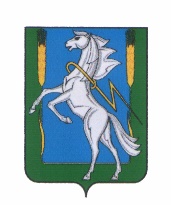 СОВЕТ ДЕПУТАТОВ МИРНЕНСКОГО СЕЛЬСКОГО ПОСЕЛЕНИЯСОСНОВСКОГО МУНИЦИПАЛЬНОГО РАЙОНА ЧЕЛЯБИНСКОЙ ОБЛАСТИчетвертого созываРЕШЕНИЕ   от "26" марта 2024 года № 07Об утверждении Положения о муниципальном контроле в сфере благоустройства на территорииМирненского сельского поселенияВ соответствии с Федеральными законами от 6 октября 2003 года №131-ФЗ «Об общих принципах организации местного самоуправления в Российской Федерации», от 31 июля 2020 года №248-ФЗ «О государственном контроле (надзоре) и муниципальном контроле в Российской Федерации», Уставом Мирненского сельского поселения, с целью приведения в соответствие с нормами действующего законодательства муниципальных нормативных правовых актов, принятых органами местного самоуправления Мирненского сельского поселения по вопросам осуществления муниципального контроля в сфере благоустройства, Совет депутатов Мирненского сельского поселения РЕШАЕТ:1.	Утвердить Положение о муниципальном контроле в сфере благоустройства на территории Мирненского сельского поселения (приложение к настоящему решению).2.	Признать утратившим силу решение Совета депутатов Мирненского сельского поселения от 23.09.2021г. №23 «Об утверждении Положения о муниципальном контроле в сфере благоустройства».3.	Признать утратившим силу решение Совета депутатов Мирненского сельского поселения от 22.09.2023г. №20 «Об утверждении Перечня индикаторов риска нарушения обязательных требований при осуществлении муниципального контроля в сфере благоустройства на территории Мирненского сельского поселения».4.	Настоящее Решение подлежит опубликованию в информационном бюллетене «Сосновская Нива» и размещению на официальном сайте Мирненского сельского поселения в сети «Интернет».5.	Настоящее решение вступает в силу со дня его официального опубликования (обнародования).6.	Контроль исполнения настоящего решения возложить на заместителя Главы Мирненского сельского поселения       Приложение к решению        Совета депутатов Мирненского      сельского поселения       от 26.03.2024 № 07 Положение о муниципальном контроле в сфере благоустройствана территории Мирненского сельского поселенияI. Общие положенияНастоящее Положение о муниципальном контроле в сфере благоустройства на территории Мирненского сельского поселения (далее -Положение) устанавливает порядок организации и осуществления муниципального контроля в сфере благоустройства на территории Мирненского сельского поселения.Предметом муниципального контроля в сфере благоустройства является соблюдение гражданами, в том числе индивидуальными предпринимателями и организациями юридических лиц Правил благоустройства территории Мирненского сельского поселения, с учетом требований к обеспечению доступности для инвалидов объектов социальной, инженерной и транспортной инфраструктур и предоставляемых услуг.Муниципальный контроль в сфере благоустройства на территории Мирненского сельского поселения осуществляется Администрацией Мирненского сельского поселения в пределах своих полномочий.От имени органа муниципального контроля в сфере благоустройства муниципальный контроль в сфере благоустройства вправе осуществлять следующие должностные лица:руководитель (заместитель руководителя) органа муниципального контроля в сфере благоустройства;должностное лицо органа муниципального контроля в сфере благоустройства, в должностные обязанности которого в соответствии с настоящим Положением, должностным регламентом или должностной инструкцией входит осуществление полномочий по виду муниципального контроля в сфере благоустройства, в том числе проведение профилактических мероприятий и контрольных мероприятий.Должностные лица, уполномоченные на проведение конкретного профилактического мероприятия или контрольного мероприятия, определяются постановлением Администрации Мирненского сельского поселения о проведении профилактического мероприятия или контрольного мероприятия.Должностным лицом, уполномоченным на принятие решений о проведении контрольных мероприятий, являются глава Мирненского сельского поселения, заместитель Главы Мирненского сельского поселенияДолжностные лица, осуществляющие Муниципальный контроль в сфере благоустройства, при проведении контрольных мероприятий в пределах своих полномочий и в объеме проводимых контрольных действий пользуются правами, установленными частью 2 статьи 29 Федерального закона от 31 июля 2020 года №248-ФЗ «О государственном контроле (надзоре) и муниципальном контроле в Российской Федерации» (далее - Федеральный закон №248-ФЗ).7. Объектами муниципального контроля в сфере благоустройства (далее «объекты контроля») являются:1) деятельность, действия (бездействие) граждан и организаций, в рамках которых должны соблюдаться обязательные требования, в том числе предъявляемые к гражданам и организациям, осуществляющим деятельность, действия (бездействие);результаты деятельности граждан и организаций, в том числе продукция (товары), работы и услуги, к которым предъявляются обязательные требования;здания, помещения, сооружения, линейные объекты, территории, включая водные, земельные и лесные участки, оборудование, устройства, предметы, материалы, транспортные средства, компоненты природной среды, природные и природно-антропогенные объекты, другие объекты, которыми граждане и организации владеют и (или) пользуются, компоненты природной среды, природные и природно-антропогенные объекты, не находящиеся во владении и (или) пользовании граждан или организаций, к которым предъявляются обязательные требования (далее «производственные объекты»);4)	объекты и элементы благоустройства.8. Должностные лица, осуществляющие Муниципальный контроль в сфере благоустройства, в пределах своих полномочий несут обязанности и обладают правами, установленными Федеральным законом №248-ФЗ, в том числе правом на использование фотосъемки, аудио- и видеозаписи, иных способов фиксации доказательств.П. Управление рисками причинения вреда (ущерба) охраняемым законом ценностям при осуществлении муниципального контроля в сфере благоустройства9. Система управления рисками при осуществлении муниципального контроля в сфере благоустройства на территории Мирненского сельского поселения не применяется.В целях оценки риска причинения вреда (ущерба) при принятии решения о проведении и выборе вида внепланового контрольного мероприятия применяются индикаторы риска. Индикаторы риска нарушения обязательных требований, используемые в качестве основания для проведения внеплановых проверок при осуществлении муниципального контроля в сфере благоустройства, предусмотрены приложением №1 к настоящему Положению.III. Профилактика рисков причинения вреда (ущерба)охраняемым законом ценностям10.	Программа профилактики рисков причинения вреда (ущерба) охраняемым законом ценностям (далее - программа профилактики) ежегодно утверждается контрольным органом муниципального контроля в сфере благоустройства.Разработанный органом муниципального контроля в сфере благоустройства проект программы профилактики подлежит общественному обсуждению, которое проводится с 1 октября по 1 ноября года, предшествующего году реализации программы профилактики.В целях общественного обсуждения проект программы профилактики размещается на официальном сайте Мирненского сельского поселения в информационно-телекоммуникационной сети «Интернет» (далее - сеть «Интернет») в срок не позднее 1 октября года, предшествующего году реализации программы профилактики, с одновременным указанием способов подачи предложений по итогам его рассмотрения.Программа профилактики ежегодно утверждается Постановлением органа муниципального контроля в сфере благоустройства в срок до 20 декабря года, предшествующего году проведения профилактических мероприятий, и размещается на официальном сайте Мирненского сельского поселения в сети «Интернет» в течение 5 дней со дня ее утверждения.11. При осуществлении муниципального контроля в сфере благоустройства могут проводиться следующие виды профилактических мероприятий: информирование;консультирование.12. Информирование осуществляется посредством размещения соответствующих сведений на официальном сайте Мирненского сельского поселения в сети «Интернет», в средствах массовой информации и в иных формах в порядке, установленном статьей 46 Федерального закона №248-ФЗ.13. Должностное лицо органа муниципального контроля в сфере благоустройства по обращениям контролируемых лиц и их представителей осуществляет консультирование. Консультирование осуществляется в устной форме по обращениям контролируемых лиц и их представителей, без взимания платы.Консультирование может осуществляться должностным лицом органа муниципального контроля в сфере благоустройства по телефону, посредством видеоконференцсвязи, на личном приеме либо в ходе проведения профилактического мероприятия, контрольного мероприятия.Консультирование осуществляется по следующим вопросам:разъяснение положений нормативных правовых актов, муниципальных правовых актов, содержащих обязательные требования, оценка соблюдения которых осуществляется в рамках муниципального контроля в сфере благоустройства;разъяснение положений нормативных правовых актов, муниципальных правовых актов, регламентирующих порядок осуществления муниципального контроля в сфере благоустройства;3)	порядок обжалования решений уполномоченных органов, действий (бездействия) должностных лиц, осуществляющих Муниципальный контроль в сфере благоустройства;4)	выполнение предписания, выданного по итогам контрольного мероприятия.Номера контактных телефонов для консультирования, адреса для направления  запросов  в  письменной   форме,  график  и  место  проведения личного приема в целях консультирования размещаются на сайте Мирненского сельского поселения в сети «Интернет».По итогам консультирования информация в письменной форме контролируемым лицам и их представителям не предоставляется. Контролируемое лицо вправе направить запрос о предоставлении письменного ответа в сроки, установленные Федеральным законом от 2 мая 2006 года №59-ФЗ «О порядке рассмотрения обращений граждан Российской Федерации».В случае поступления трех и более однотипных обращений контролируемых лиц (их представителей) консультирование осуществляется посредством размещения на сайте Мирненского сельского поселения в сети «Интернет» письменного разъяснения, подписанного руководителем (заместителем руководителя) органа муниципального контроля в сфере благоустройства.Консультирование в письменной форме осуществляется должностным лицом органа муниципального контроля в сфере благоустройства в следующих случаях:контролируемым лицом представлен письменный запрос о предоставлении письменного ответа по вопросам консультирования;за время устного консультирования предоставить ответ на поставленные вопросы невозможно;3)	ответ на поставленные вопросы требует дополнительного запроса
сведений в рамках межведомственного информационного взаимодействия.Если поставленные во время консультирования вопросы не относятся к сфере вида муниципального контроля в сфере благоустройства, должностным лицом органа муниципального контроля в сфере благоустройства даются необходимые разъяснения по обращению в соответствующие органы власти или к соответствующим должностным лицам.Учет консультирований осуществляется органом муниципального контроля в сфере благоустройства путем ведения журнала учета консультирований (на бумажном носителе либо в электронном виде) по форме, обеспечивающей учет информации.       IV. Осуществление муниципального контроля в сфере благоустройства14. При осуществлении муниципального контроля в сфере благоустройства на территории Мирненского сельского поселения плановые контрольные мероприятия не проводятся.15.	Общие требования к проведению контрольных мероприятий установлены главой 13 Федерального закона №248-ФЗ.16.	При осуществлении муниципального контроля в сфере благоустройства проводятся следующие контрольные мероприятия:инспекционный визит;документарная проверка;выездная проверка.17.	Без взаимодействия с контролируемым лицом проводятся следующие контрольные мероприятия (далее - контрольные мероприятия без взаимодействия):наблюдение за соблюдением обязательных требований;выездное обследование.Внеплановые контрольные мероприятия, за исключением внеплановой документарной проверки, проводятся только после согласования с органами прокуратуры.Контрольные мероприятия, за исключением внеплановых контрольных мероприятий без взаимодействия, проводятся по следующим основаниям:1)	наличие у органа муниципального контроля в сфере благоустройства сведений о причинении вреда (ущерба) или об угрозе причинения вреда (ущерба) охраняемым законом ценностям либо выявление соответствия объекта контроля параметрам, утвержденным индикаторами риска нарушения обязательных требований, или отклонения объекта контроля от таких параметров;2)	поручение Президента Российской Федерации, поручение Правительства Российской Федерации о проведении контрольных мероприятий в отношении конкретных контролируемых лиц;3)	требование прокурора о проведении контрольного мероприятия в рамках надзора за исполнением законов, соблюдением прав и свобод человека и гражданина по поступившим в органы прокуратуры материалам и обращениям;4)	истечение срока исполнения решения органа муниципального контроля в сфере благоустройства об устранении выявленного нарушения обязательных требований - в случаях, установленных частью 1 статьи 95 Федерального закона №248-ФЗ.20.	Для проведения контрольных мероприятий издается распоряжение органа муниципального контроля в сфере благоустройства, подписанный уполномоченным должностным лицом органа муниципального контроля в сфере благоустройства (далее - распоряжение о проведении контрольного мероприятия).В распоряжении о проведении контрольного мероприятия указываются сведения, установленные частью 1 статьи 64 Федерального закона №248-ФЗ.Контрольное мероприятие может быть начато после внесения в единый реестр контрольных мероприятий сведений, установленных правилами его формирования и ведения, за исключением наблюдения за соблюдением обязательных требований и выездного обследования, а также случаев неработоспособности единого реестра контрольных мероприятий, зафиксированных оператором реестра.21.	Контрольные мероприятия без взаимодействия проводятся должностными лицами органа муниципального контроля в сфере благоустройства на основании заданий уполномоченных должностных лиц органа муниципального контроля в сфере благоустройства, включая задания, содержащиеся в планах работы органа муниципального контроля в сфере благоустройства.22.	Для фиксации доказательств нарушений обязательных требований должностное лицо, осуществляющее муниципальный контроль в сфере благоустройства, может использовать фотосъемку, аудио- и видеозапись, иные способы фиксации доказательств.При начале видеосъемки должностное лицо, проводящее контрольное мероприятие, объявляет о том, кем осуществляется фиксация, дату и место проведения фиксации, вид проводимого контрольного мероприятия и контрольного действия, участвующие лица представляются на видеозапись, называя фамилию, имя, отчество, место работы и должность, статус участника, описываются фиксируемые объекты, предметы, события.Содержание видеозаписи подлежит отражению в акте контрольного действия. Материалы, полученные в результате фотосъемки, аудио- и видеозаписи, прилагаются к документам, оформляемым по итогам контрольного мероприятия, контрольного мероприятия без взаимодействия.Решение о необходимости использования фотосъемки, аудио- и видеозаписи, иных способов фиксации доказательств нарушений обязательных требований при осуществлении контрольных мероприятий принимается должностным лицом органа муниципального контроля в сфере благоустройства самостоятельно. В обязательном порядке фото- или видеофиксация доказательств нарушений обязательных требований осуществляется в случаях проведения досмотра в отсутствии контролируемого лица.23.	Индивидуальный предприниматель, гражданин, являющиеся контролируемыми лицами, вправе представить в орган муниципального контроля в сфере благоустройства информацию о невозможности присутствия при проведении контрольного мероприятия в следующих случаях:отсутствие по месту регистрации индивидуального предпринимателя, гражданина на момент проведения контрольного мероприятия в связи с ежегодным отпуском или командировкой;временной нетрудоспособности на момент проведения контрольного мероприятия.Информация о невозможности проведения контрольного мероприятия в отношении контролируемого лица направляется непосредственно контролируемым лицом или его законным представителем в орган муниципального контроля в сфере благоустройства, вынесший решение о проведении контрольного мероприятия, на адрес, указанный в решении о проведении контрольного мероприятия.В случаях, указанных в настоящем пункте, проведение контрольного мероприятия в отношении контролируемого лица, предоставившего такую информацию, переносится на срок до устранения причин, препятствующих присутствию контролируемого лица при проведении контрольного мероприятия.24.	В ходе инспекционного визита могут совершаться следующие контрольные действия:осмотр;опрос;получение письменных объяснений;инструментальное обследование;истребование документов, которые в соответствии с обязательными требованиями должны находиться в месте нахождения (осуществления деятельности) контролируемого лица (его филиалов, представительств, обособленных структурных подразделений) либо объекта контроля.Инспекционный визит проводится без предварительного уведомления контролируемого лица и собственника производственного объекта, по месту нахождения (осуществления деятельности) контролируемого лица (его филиалов, представительств, обособленных структурных подразделений) либо объекта контроля.Срок проведения инспекционного визита в одном месте осуществления деятельности контролируемого лица либо на одном объекте (территории) не может превышать один рабочий день.Контролируемые лица или их представители обязаны обеспечить беспрепятственный доступ должностного лица органа муниципального контроля в сфере благоустройства в здания, сооружения, помещения.Внеплановый инспекционный визит может проводиться только по согласованию с органами прокуратуры, за исключением случаев его проведения в соответствии с пунктами 3-6 части 1, частью 3 статьи 57 и частью 12 статьи 66 Федерального закона №248-ФЗ.25. Под документарной проверкой в соответствии с Федеральным законом №248-ФЗ понимается контрольное мероприятие, которое проводится по месту нахождения органа муниципального контроля в сфере благоустройства и предметом которого являются исключительно сведения, содержащиеся в документах контролируемых лиц, устанавливающих их организационно-правовую форму, права и обязанности, а также документы, используемые при осуществлении их деятельности и связанные с исполнением ими обязательных требований и решений контрольного (надзорного) органа.В ходе документарной проверки могут совершаться следующие контрольные действия:получение письменных объяснений;истребование документов.Срок проведения документарной проверки не может превышать десять рабочих дней. В указанный срок не включается период с момента направления органом муниципального контроля в сфере благоустройства контролируемому лицу требования представить необходимые для рассмотрения в ходе документарной проверки документы до момента представления указанных в требовании документов в орган муниципального контроля в сфере благоустройства, а также период с момента направления контролируемому лицу информации органа муниципального контроля в сфере благоустройства о выявлении ошибок и (или) противоречий в представленных контролируемым лицом документах либо о несоответствии сведений, содержащихся в этихдокументах, сведениям, содержащимся в имеющихся у органа муниципального контроля в сфере благоустройства документах и (или) полученным при осуществлении муниципального контроля в сфере благоустройства, и требования представить необходимые пояснения в письменной форме до момента представления указанных пояснений в орган муниципального контроля в сфере благоустройства.Внеплановая документарная проверка проводится без согласования с органами прокуратуры.26. Под выездной проверкой в соответствии с Федеральным законом №248-ФЗ понимается комплексное контрольное мероприятие, проводимое посредством взаимодействия с конкретным контролируемым лицом, владеющим производственными объектами и (или) использующим их, в целях оценки соблюдения таким лицом обязательных требований, а также оценки выполнения решений органа муниципального контроля в сфере благоустройства.Выездная проверка проводится в случае, если не представляется возможным:1)	удостовериться в полноте и достоверности сведений, которые содержатся в находящихся в распоряжении органа муниципального контроля в сфере благоустройства или в запрашиваемых им документах и объяснениях контролируемого лица;2)	оценить соответствие деятельности, действий (бездействия) контролируемого лица и (или) принадлежащих ему и (или) используемых им объектов контроля обязательным требованиям без выезда на указанное в части 2 статьи 73 Федерального закона №248-ФЗ место и совершения необходимых контрольных действий, предусмотренных в рамках иного вида контрольных мероприятий.В ходе проведения выездной проверки могут совершаться следующие контрольные действия:осмотр;досмотр;опрос;получение письменных объяснений;истребование документов;инструментальное обследование.Срок проведения выездной проверки не может превышать десять рабочих дней. В отношении одного субъекта малого предпринимательства общий срок взаимодействия в ходе проведения выездной проверки не может превышать пятьдесят часов для малого предприятия и пятнадцать часов для микропредприятия, за исключением выездной проверки, основанием для проведения которой является пункт 6 части 1 статьи 57 Федерального закона №248-ФЗ и которая для микропредприятия не может продолжаться более сорока часов.Внеплановая выездная проверка может проводиться только по согласованию с органами прокуратуры, за исключением случаев ее проведения в соответствии с пунктами 3-6 части 1, частью 3 статьи 57 и частью 12 статьи 66 Федерального закона №248-ФЗ.27.	Наблюдение за соблюдением обязательных требований проводится на
постоянной основе без взаимодействия с контролируемыми лицами путем
сбора, анализа данных об объектах контроля, имеющихся в органе муниципального контроля в сфере благоустройства, а также данных, поступающих в ходе межведомственного информационного взаимодействия, предоставляемых контролируемыми лицами в рамках исполнения обязательных требований, содержащихся в государственных информационных системах, сети «Интернет», иных общедоступных данных.Наблюдение за соблюдением обязательных требований может проводиться с использованием средств дистанционного взаимодействия, в том числе посредством аудио- или видеосвязи.Если в ходе наблюдения за соблюдением обязательных требований (мониторинга безопасности) выявлены факты причинения вреда (ущерба) или возникновения угрозы причинения вреда (ущерба) охраняемым законом ценностям, сведения о нарушениях обязательных требований, о готовящихся нарушениях обязательных требований или признаках нарушений обязательных требований, органом муниципального контроля в сфере благоустройства могут быть приняты следующие решения:о проведении внепланового контрольного мероприятия в соответствии со статьей 60 Федерального закона №248-ФЗ;об объявлении предостережения.28.	Под выездным обследованием в соответствии с Федеральным законом
№248-ФЗ понимается контрольное мероприятие, проводимое в целях оценки
соблюдения контролируемыми лицами обязательных требований.Выездное обследование может проводиться по месту нахождения (осуществления деятельности) организации (ее филиалов, представительств, обособленных структурных подразделений), месту осуществления деятельности гражданина, месту нахождения объекта контроля, при этом не допускается взаимодействие с контролируемым лицом.Выездное обследование может осуществляться посредством осмотра, инструментального обследования (с применением видеозаписи).Выездное обследование проводится без информирования контролируемого лица на основании заданий уполномоченных должностных лиц органа муниципального контроля в сфере благоустройства.По результатам проведения выездного обследования не могут быть приняты решения, предусмотренные пунктами 1-2 части 2 статьи 90 Федерального закона №248-ФЗ.V. Результаты контрольного мероприятия29.	По окончанию проведения контрольного мероприятия, предусматривающего взаимодействие с контролируемым лицом, составляется акт контрольного мероприятия (далее - акт).Оформление акта производится на месте проведения контрольного мероприятия в день окончания проведения такого мероприятия, если иной порядок оформления акта не установлен Правительством Российской Федерации.Результаты контрольного мероприятия, содержащие информацию, составляющую государственную, коммерческую, служебную или иную охраняемую законом тайну, оформляются с соблюдением требований, предусмотренных законодательством Российской Федерации.Акт контрольного мероприятия, проведение которого было согласовано органами прокуратуры, направляется в органы прокуратуры посредством единого реестра контрольных мероприятий непосредственно после его оформления.30.	В случае отсутствия выявленных нарушений обязательных требований при проведении контрольного мероприятия сведения об этом вносятся в единый реестр контрольных мероприятий.Должностное лицо органа муниципального контроля в сфере благоустройства вправе выдать рекомендации по соблюдению обязательных требований, провести иные мероприятия, направленные на профилактику рисков причинения вреда (ущерба) охраняемым законом ценностям.В случае если по результатам проведения контрольного мероприятия выявлено нарушение обязательных требований, в акте должно быть указано, какое именно обязательное требование нарушено, каким нормативным правовым актом и его структурной единицей оно установлено. В случае устранения выявленного нарушения до окончания проведения контрольного мероприятия, предусматривающего взаимодействие с контролируемым лицом, в акте указывается факт его устранения. Документы, иные материалы, являющиеся доказательствами нарушения обязательных требований, должны быть приобщены к акту.В случае выявления при проведении контрольного мероприятия нарушений контролируемым лицом обязательных требований орган муниципального контроля в сфере благоустройства в пределах полномочий, предусмотренных законодательством Российской Федерации, обязан принять решение, предусмотренное частью 2 статьи 90 Федерального закона №248-ФЗ.VI. Обжалование решений контрольного органа, действий (бездействия) его должностных лиц31.	Решения и действия (бездействие) должностных лиц, осуществляющих муниципальный контроль в сфере благоустройства, могут быть обжалованы в порядке, установленном законодательством Российской Федерации.32.	Досудебный порядок подачи жалоб, установленный главой 9 Федерального закона №248-ФЗ, при осуществлении муниципального контроля в сфере благоустройства не применяется.VII. Заключительные положенияДо 31 декабря 2025 года информирование контролируемого лица о совершаемых должностными лицами органа муниципального контроля в сфере благоустройства и иными уполномоченными лицами действиях и принимаемых решениях, направление документов и сведений контролируемому лицу органа муниципального контроля в сфере благоустройства в соответствии со статьей 21 Федерального закона №248-ФЗ могут осуществляться в том числе на бумажном носителе с использованием почтовой связи в случае невозможности информирования контролируемого лица в электронной форме либо по запросу контролируемого лица. Орган муниципального контроля в сфере благоустройства в срок, не превышающий десяти рабочих дней со дня поступления такого запроса, направляет контролируемому лицу указанные документы и (или) сведения.До 31 декабря 2025 года указанные в пункте 35 документы и сведения могут составляться и подписываться на бумажном носителе (в том числе акты контрольных мероприятий, предписания), если Правительством Российской Федерации или Положением о муниципальном контроле в сфере благоустройства не установлено иное.VIII. Ключевые показатели вида контроля и их целевые значения35.	Оценка результативности и эффективности деятельности органа
муниципального контроля осуществляется на основе системы показателей
результативности и эффективности муниципального контроля в сфере благоустройства.В систему показателей результативности и эффективности деятельности входят:1)	ключевые показатели вида муниципального контроля, отражающие
уровень минимизации вреда (ущерба) охраняемым законом ценностям, уровень
устранения риска причинения вреда (ущерба) в соответствующей сфере
деятельности, по которым устанавливаются целевые (плановые) значения и
достижение которых должен обеспечить орган муниципального контроля;2)	индикативные показатели видов контроля, применяемые для мониторинга контрольной деятельности, ее анализа, выявления проблем, возникающих при ее осуществлении, и определения причин их возникновения, характеризующих соотношение между степенью устранения риска причинения вреда (ущерба) и объемом трудовых, материальных и финансовых ресурсов, а также уровень вмешательства в деятельность контролируемых лиц.36. Ключевыми показателями муниципального контроля в сфере благоустройства являются:Индикативные показатели, рекомендуемые для оценкиэффективности контрольной деятельностиколичество обращений граждан и организаций о нарушении обязательных требований, поступивших в орган муниципального контроля;количество проведенных органом муниципального контроля внеплановых контрольных мероприятий;количество принятых органами прокуратуры решений о согласовании проведения органом муниципального контроля внепланового контрольного мероприятия;количество выявленных органом муниципального контроля нарушений обязательных требований;количество устраненных нарушений обязательных требований;количество поступивших возражений в отношении акта контрольного мероприятия;7)	количество выданных контрольным органом предписаний об устранении нарушений обязательных требований.Глава Мирненского сельского поселения 							Г.А. Черкасова                                                                                                                               Приложение №1                                                                                    к Положению о муниципальном контроле                                                                                         в сфере благоустройства на территории                                                                                                  Мирненского сельского поселенияИндикаторы риска нарушения обязательных требований при осуществлении муниципального контроля в сфере благоустройстваПри осуществлении муниципального контроля в сфере благоустройства устанавливаются следующие индикаторы риска нарушения обязательных требований:Выявление в течении трех месяцев трех или более раз признаков и (или) фактов несоответствия обязательным требованиям, установленных Правилами благоустройства территории Мирненского сельского поселения Сосновского муниципального района в отношении объекта контроля.Глава Мирненского сельского поселения 							Г.А. ЧеркасоваПредседатель Совета депутатов Мирненского сельского поселения__________________ А.В. БелобородовМ.п.ГлаваМирненского сельского поселения______________________ Г.А. Черкасова М.п.Ключевые показателиЦелевые значения (%)Доля устраненных нарушений обязательных требований от числа выявленных нарушений обязательных требований70-80Доля   обоснованных   жалоб    на   действия    (бездействие) контрольного  органа и  (или)  его  должностных лиц  при проведении   контрольных  мероприятий   от   общего   числа поступивших жалоб0